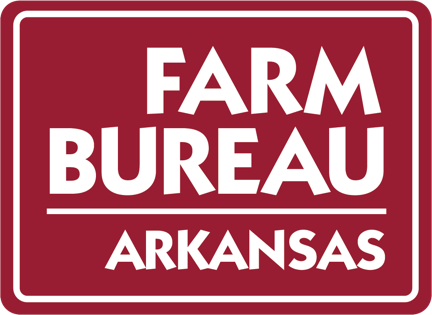 ARKANSAS FARM BUREAU FEDERATIONPOULTRY DIVISIONWyndham River Front NORTH LITTLE ROCK, ARKANSAS JANUARY 31, 20239:30 a.m.		Call to Order – Chris Meador, Chairman			Invocation/Pledge of Allegiance			Introductions 			Previous Meetings Minutes			Policy Development Guidebook/ Policy			Update on board recommendations (if necessary)9:45 a.m.		Jada Thompson – University of Arkansas10:30 a.m.		Discussion			Board Recommendations			Commodity Priorities11:30 a.m.		Adjourn